OBSETECH XU-CoreSmall and reliable uncooled LWIR shutterless thermal imaging core with excellent vibration resistance designed for multiple integrations: UAVs, UGVs, weapon sights, handheld and other systems. XU-Core supports USB 2.0/3.0 raw data output.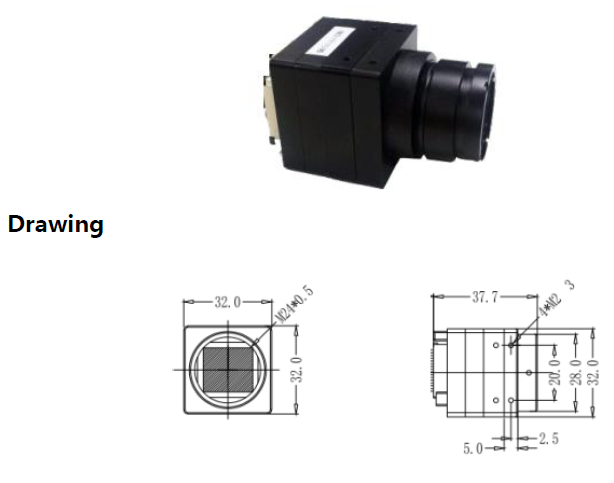 Pin Definition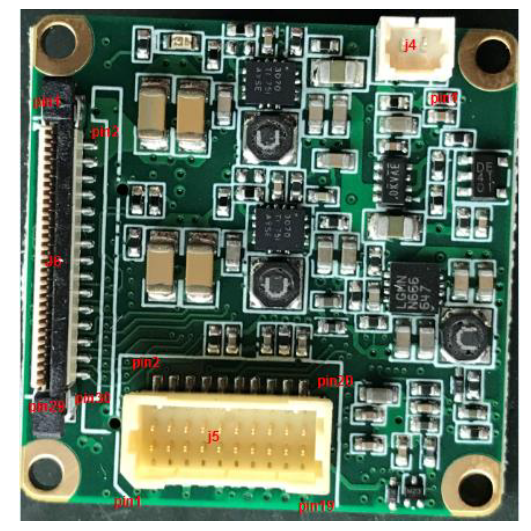 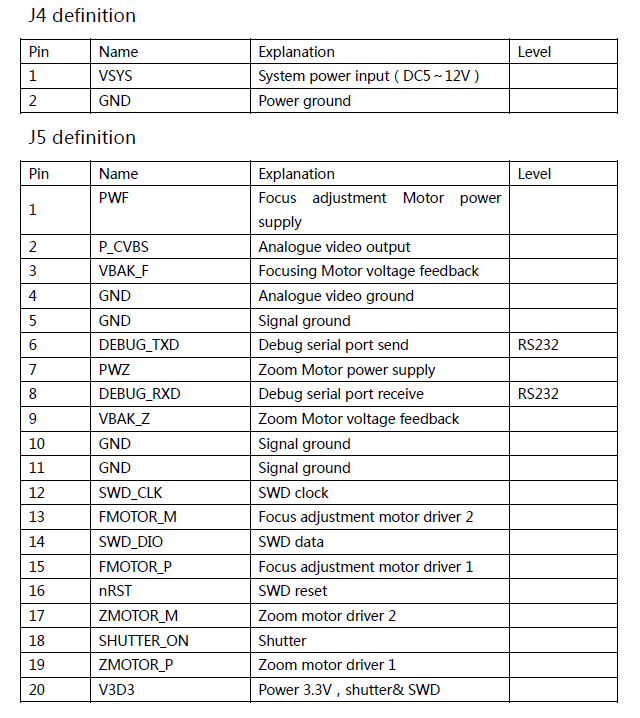 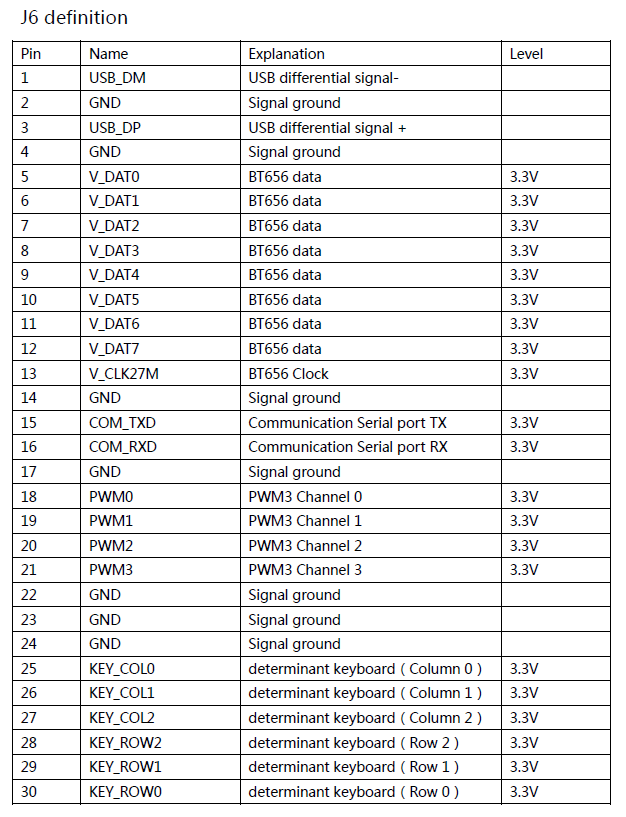 DetectorDetectorTypeUncooled FPA Microbolometer (Ulis)Pixel resolution640×480Pixel pitch17μmSpectral Range8～14μmNETD≤65mk@30℃ImageImageFrame rate25Hz or 50HzNoise reductionDigital filteringDigital zoom2x, 4x, 8x / Smooth zoomPolarity reversal AvailableImage flipHorizontal, Vertical, 180° FlipStartup≦3sNUCNBT shutterless technology, Digital calibrationDisplayDisplayVideo outputCVBS 50Hz（PAL）/ 60Hz（NTSC）Palette12 palettesGain/Brightness adjustmentAuto / ManualInterfaceInterfaceSerial port3.3V TTLAnalogue video1 portDigital videoBT656USBOutput RAW, YUV and command, support UVC/CDCPowerPowerOperating voltage5.0 - 12.0 VDCPower consumption≦2.0 WEnvironmentEnvironmentOperating temperature-40℃～+65℃Storage temperature-50℃～+85℃Humidity5-95% non-condensingAxial shock levelAxial：100g/6ms，GJB 150-18Lateral shock levelLateral：40g/11ms，GJB 150-18  VibrationGJB 150-16 2.3.1Physical CharacteristicPhysical CharacteristicDimension32mm x 32mm x 41mm (W x H x L)（without lens）Weight＜65g（without lens）